Ассамблеи государств-членов ВОИСПятьдесят седьмая серия заседанийЖенева, 2 – 11 октября 2017 г.КРАТКИЙ ОТЧЕТДобавлениеПУНКТ 18 СВОДНОЙ ПОВЕСТКИ ДНЯОТЧЕТ О РАБОТЕ МЕЖПРАВИТЕЛЬСТВЕННОГО КОМИТЕТА ПО ИНТЕЛЛЕКТУАЛЬНОЙ СОБСТВЕННОСТИ, ГЕНЕТИЧЕСКИМ РЕСУРСАМ, ТРАДИЦИОННЫМ ЗНАНИЯМ И ФОЛЬКЛОРУ (МКГР)Учитывая рекомендации Повестки дня в области развития, подтверждая важность работы Межправительственного комитета ВОИС по интеллектуальной собственности, генетическим ресурсам, традиционным знаниям и фольклору (Комитет), отмечая различия в характере этих вопросов и признавая достигнутый прогресс, Генеральная Ассамблея ВОИС постановляет продлить мандат Комитета без ущерба для работы, проводимой в рамках других форумов, на следующих условиях:в следующий двухлетний бюджетный период 2018–2019 гг. Комитет продолжит активизировать свою работу в целях достижения договоренности по международному правовому документу (документам) в области интеллектуальной собственности, который обеспечит сбалансированную и эффективную охрану генетических ресурсов (ГР), традиционных знаний (ТЗ) и традиционных выражений культуры (ТВК), без предрешения характера результата (результатов) этой работы;работа Комитета в двухлетний период 2018–2019 гг. будет основываться на результатах уже проделанной им работы, включая проведение переговоров на основе текстов, с упором на устранение существующих пробелов и достижение единого понимания основных вопросов, таких как определения, бенефициары, объекты охраны, цели, объем охраны и определение того, какие объекты ТЗ или ТВК будут подлежать международной охране, а также рассмотрение исключений и ограничений и связи с общественным достоянием;  Комитет будет следовать приведенной ниже в таблице программе на двухлетний период 2018–2019 гг., в основу которой положены рациональные методы работы, включая подход, предполагающий установление фактов, как это описано в пункте (d).  Эта программа предусматривает проведение в 2018–2019 гг. шести сессий Комитета, включая тематические и сквозные сессии, а также сессии по подведению итогов.  Комитет может создать специальную экспертную группу (группы) для обсуждения того или иного правового, концептуального или технического вопроса.  Результаты работы такой группы (групп) будут представлены на рассмотрение Комитета;  Комитет будет использовать все рабочие документы ВОИС, включая WIPO/GRTKF/IC/34/4, WIPO/GRTKF/IC/34/5 и WIPO/GRTKF/IC/34/8, а также любую другую информацию и материалы, предоставленные государствами-членами, такие как проведенные или уточненные исследования, в которых рассматриваются, среди прочего, примеры национального опыта, включая национальное законодательство, оценки воздействия, базы данных и анализ примеров охраняемых объектов и объектов, которые не подлежат охране; и результаты работы экспертной группы (групп), созданной Комитетом, а также тематических мероприятий, организованных в рамках программы 4.  Секретариату поручается подготовить обновленный вариант аналитического исследования 2008 г., посвященного пробелам в действующих режимах охраны ТЗ и ТВК.  Секретариату также поручается подготовить отчет (отчеты), содержащий компиляцию и обновленные варианты исследований, предложения и другие материалы об инструментарии и мероприятиях, касающихся баз данных и действующих режимов раскрытия ГР и связанных с ними ТЗ, для выявления имеющихся пробелов.  Вместе с тем проведение исследований или дополнительных мероприятий не должно замедлять ход работы и каким бы то ни было образом обусловливать ведение переговоров; в 2018 г. Комитету поручается представить Генеральной Ассамблее фактологический отчет вместе с последней редакцией текстов, подготовленных по итогам работы, проделанной к дате его представления, а также рекомендациями, а в 2019 г. – представить Генеральной Ассамблее результаты своей работы по выполнению задачи, сформулированной в пункте (а).  В 2019 г. Генеральная Ассамблея оценит достигнутый прогресс и исходя из степени готовности текстов, в том числе степени согласия в отношении целей, объема охраны и характера документа (документов), примет решение о целесообразности созыва дипломатической конференции и (или) продолжения переговоров;  иГенеральная Ассамблея поручает Международному бюро продолжать оказывать содействие Комитету, предоставляя государствам-членам необходимую экспертную и финансовую помощь наиболее эффективным образом для обеспечения участия экспертов из развивающихся стран и НРС в соответствии с обычной формулой МКГР.   Программа работы – 6 сессий[Конец документа]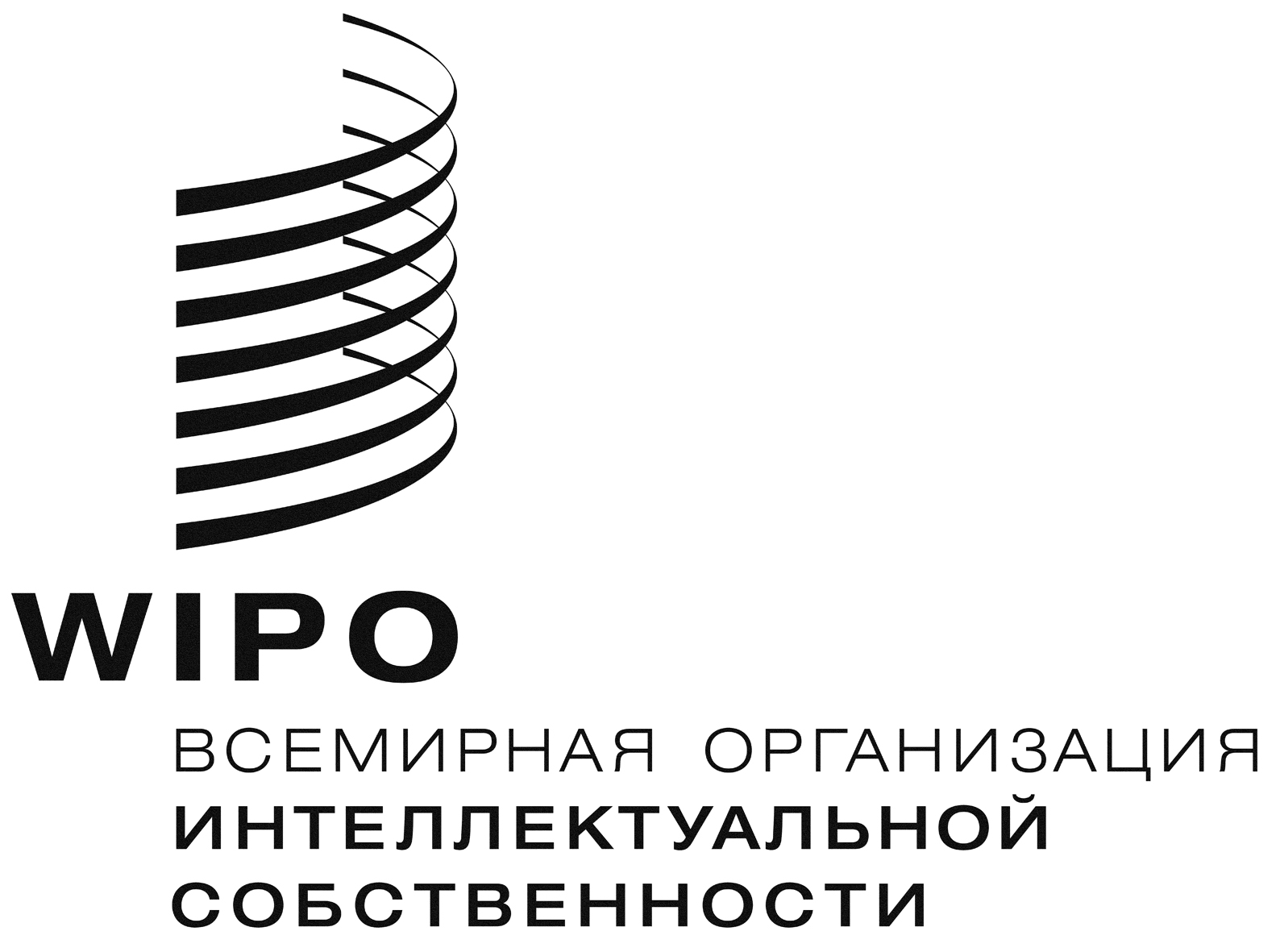 RA/57/11 Add.6A/57/11 Add.6A/57/11 Add.6оригинал:  английский  оригинал:  английский  оригинал:  английский  ДАТА: 11 октября 2017 г.  ДАТА: 11 октября 2017 г.  ДАТА: 11 октября 2017 г.  Ориентировочные датыМероприятияфевраль/март 2018 г.(35-я сессия МКГР)Проведение переговоров по тематике ГР с упором на урегулирование нерешенных вопросов и рассмотрение вариантов формулировок проекта правового документаПродолжительность – 5 дней.май/июнь 2018 г.(36-я сессия МКГР)Проведение переговоров по тематике ГР с упором на урегулирование нерешенных вопросов и рассмотрение вариантов формулировок проекта правового документаЭкспертная группа (группы)Продолжительность – 5 или 6 дней.сентябрь 2018 г.(37-я сессия МКГР)Проведение переговоров по тематике ТЗ/ТВК с упором на урегулирование нерешенных и сквозных вопросов и рассмотрение вариантов формулировок проекта правового документа (документов)Возможная выработка рекомендаций, как это упомянуто в пункте (е).Продолжительность – 5 дней.октябрь 2018 г.Генеральная Ассамблея ВОИСФактологический отчет и рассмотрение рекомендаций.ноябрь/декабрь 2018 г.(38-я сессия МКГР)Проведение переговоров по тематике ТЗ/ТВК с упором на урегулирование нерешенных и сквозных вопросов и рассмотрение вариантов формулировок проекта правового документа (документов)Экспертная группа (группы)Продолжительность – 5 или 6 дней.март/апрель 2019 г.(39-я сессия МКГР)Проведение переговоров по тематике ТЗ/ТВК с упором на урегулирование нерешенных и сквозных вопросов и рассмотрение вариантов формулировок проекта правового документа (документов)Продолжительность – 5 дней.июнь/июль 2019 г.(40-я сессия МКГР)Проведение переговоров по тематике ТЗ/ТВК с упором на урегулирование нерешенных и сквозных вопросов и рассмотрение вариантов формулировок проекта правового документа (документов)Экспертная группа (группы)Подведение итогов по вопросам ГР/ТЗ/ТВК и вынесение рекомендацииПродолжительность – 5 или 6 дней.октябрь 2019 г.Генеральная Ассамблея ВОИС оценит достигнутый прогресс, рассмотрит текст (тексты) и примет соответствующее решение (решения).